四川信息职业技术学院科技处文件学院科技处〔2021〕049号关于开展2021川渝科技学术大会优秀论文  评选工作的通知各位教职工：2021年度川渝科技学术大会优秀论文评选工作已经开始，请根据申报通知积极申报。要求如下：1、凡2020年 9月 1日至 2021年9月 30日期间在国内、国际自然科学学术刊物公开发表的论文均可参评。2、正文字数不少于5000字，且期刊必须为科技核心（含学报）以上级别。 3、截止时间2021年11月3日。四川信息职业技术学院科技处                                   2021年11月1日四川信息职业技术学院科技处             2021年11月1日印发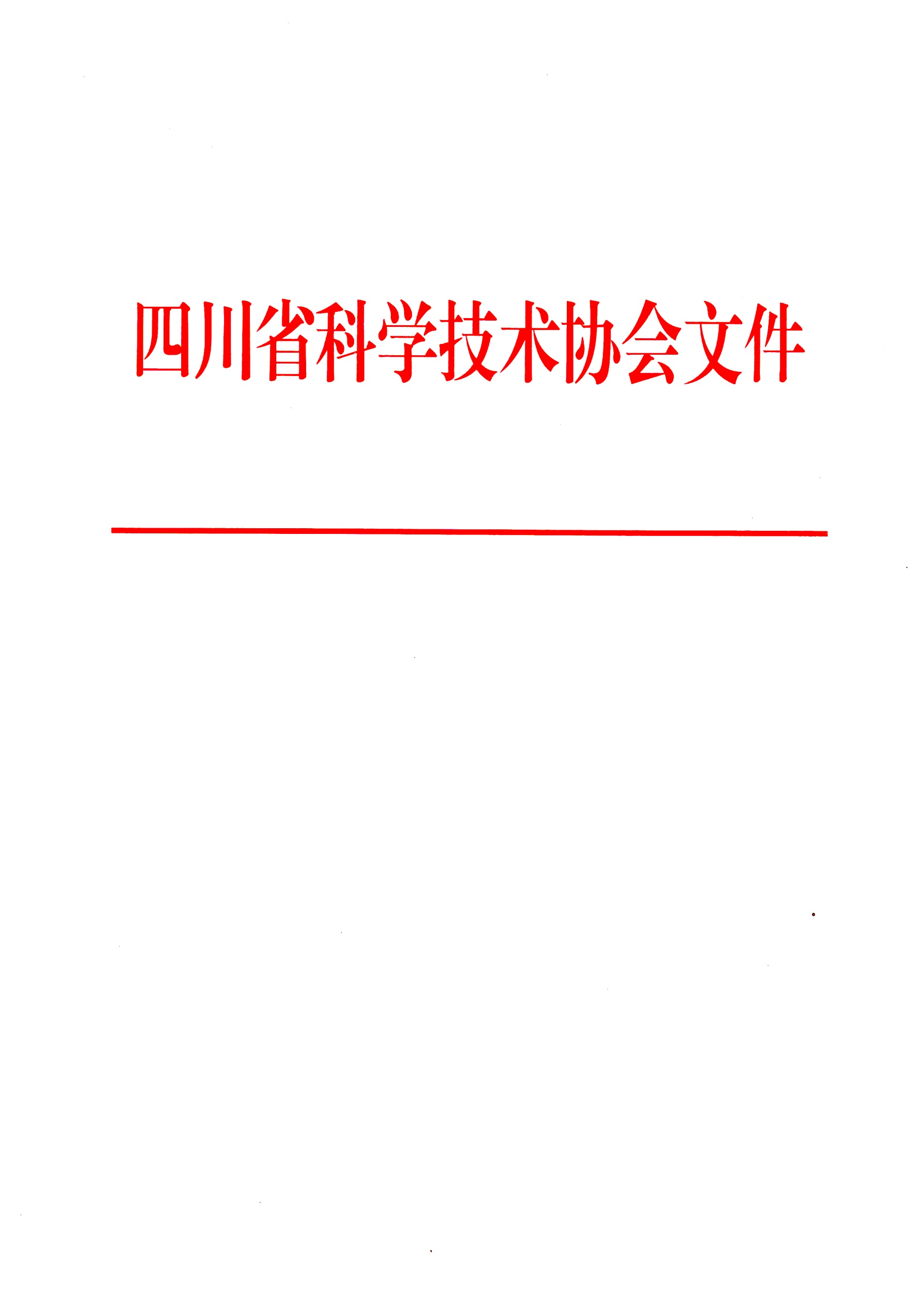 川科协发〔2021〕106号四川省科学技术协会关于开展2021川渝科技学术大会优秀论文  评选工作的通知各市（州）科协、省级学会（协会、研究会、联合会）、企事业单位：为促进川渝学术交流、打造学术活动品牌，推动川渝地区学术水平提升，在2020年成功举办首届川渝科技学术大会基础上，四川省科学技术协会和重庆市科学技术协会将继续联合举办2021川渝科技学术大会，大会将开展优秀论文评选活动，现将有关事项通知如下：一、申报要求     1．凡2020年 9月 1日至 2021年9月 30日期间在国内、国际自然科学学术刊物公开发表的论文均可参评。工作总结、国内外科技动态介绍、统计资料、一般性试验报告、调查报告等，不予申报。     2．论文的第一作者或通讯作者需为在川工作的科技工作者，或者在川学习的本科生、研究生。     3．同一篇论文只能由一位申报人申报；每位申报人只能申报一项成果；每项成果只能通过一个推荐单位申报，不得多渠道重复申报。     4．参评学术论文的申报材料一律不退，请自行留好备份。二、申报程序     1．申报人向所在地科协、所属的省级学会（协会、研究会、联合会）、企事业单位提出申报，或由两院院士、天府杰出科学家（2名）、省级学术技术带头人（3名）推荐，并向省科协提交书面申报材料推荐，省科协不接受个人的直接申报。     2．各推荐单位和个人负责对申报材料进行初审。初审单位和个人要对所推荐的优秀论文负责，严格杜绝学术不端行为。     3．各市（州）科协、省级学会（协会、研究会、联合会）、企事业单位统一向省科协学会部报送申报材料，加盖推荐单位公章，每个单位最多申报10篇。个人推荐原则1篇。4．被推荐的论文在天府科技云“2021川渝科技学术大会”专栏里填报上传“论文原文”，可在天府科技云平台“用户中心”—“我的活动”栏进行。“网址：https://www.tfkjy.cn”或天府科技云APP三、申报材料     1．《2021川渝科技学术大会优秀论文申报表》；2．每篇论文发表刊物的原件或全文复印件；3．正规查新机构出具的引证检索报告，内容需包括每篇论文的被检索收录、被引用次数等；4．其他需要证明的材料；所有材料用 A4纸打印一式三份，装入一个文件袋内上报。5．打印《申报表》首页粘贴于文件袋外。6．纸质材料提交的同时，提交电子版。四、评审和颁奖1. 大会优秀论文评选活动由省科协组织专家评审组，按照理、工、农、医、交叉学科对申报的优秀论文进行评审，评选出大会优秀论文特等奖和一、二、三等奖。2. 评选出的大会优秀论文将由重庆市科协和四川省科协共同颁发“川渝科技学术大会优秀论文”证书，部分获奖论文推荐至2021川渝科技学术大会进行学术交流。3. 大会优秀论文将编辑成《川渝科技学术大会优秀论文集》，供川渝广大科技工作者共享。五、其他事项1. 申报截止时间为2021年11月5日，逾期不予受理。2. 联系方式：省科协学会部联系人：陈  军   任  雯联系电话：18081182030   18381440331          028-85350933通讯地址：四川省成都市人民南路四段11号邮    编：600041附件：2021川渝科技学术大会优秀论文申报表                     四川省科学技术协会                                      2021年10月20日     附件编号：           所属门类      2021川渝科技学术大会优秀论文申报表题    目                                           第一作者                                           填报时间                                           推荐单位 （公章）                                  推荐单位联系人及电话                               填 表 说 明1、评选表可在省科协、天府科技云网站通知公告栏内下载。2、填写内容要求真实、准确，不得涂改。3、根据论文内容，请在“所属类别”一栏相应位置划√。4、本表连同论文复印件一式三份。注：论文为外文的其摘要译为中文四川省科学技术协会                     2021年10月22日印发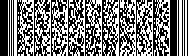 附件：通知及申报表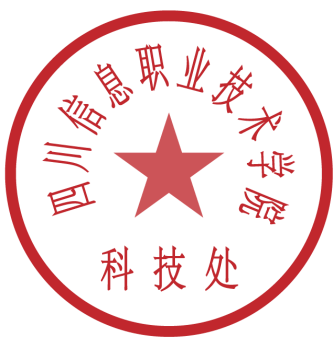 理工农医交叉论文名称论文名称所属学科（按照国家标准学科分类划分）所属学科（按照国家标准学科分类划分）所属类别自然科学基础理论    □工程与技术应用科学  □论文发表时间论文发表时间发表刊物名称、影响因子刊物被各类数据库收录情况刊物被各类数据库收录情况论文被引用情况论文被引用情况推荐单位或推荐人推荐单位或推荐人论文主要作者（署名顺序以论文发表为准，最多取五名）姓名工作单位职务、职称所在学会（或科协）论文主要作者（署名顺序以论文发表为准，最多取五名）论文主要作者（署名顺序以论文发表为准，最多取五名）论文主要作者（署名顺序以论文发表为准，最多取五名）论文主要作者（署名顺序以论文发表为准，最多取五名）论文主要作者（署名顺序以论文发表为准，最多取五名）第一作者联系电话第一作者联系电话移动电话是否真实可靠是否具有原创性（第一作者签字承诺）是否真实可靠是否具有原创性（第一作者签字承诺）是否涉及保密是否涉及保密何时在省级学会或全国学会学术会议上交流过何时在省级学会或全国学会学术会议上交流过何时受过何等奖励何时受过何等奖励备   注备   注如有重大经济社会效益，请附证明材料。如有重大经济社会效益，请附证明材料。如有重大经济社会效益，请附证明材料。论文摘要（五百字左右）：主要学术成果：论文作者工作单位意见（如遇论文成果所属单位与论文作者工作单位不一致，应由两个单位分别提出意见并盖章）：工作单位（盖章）：            年   月   日            推荐单位（或推荐人）意见：推荐单位（或推荐人）盖章：              年   月    日            